James B. FoxNovember 18, 1846 – February 28, 1876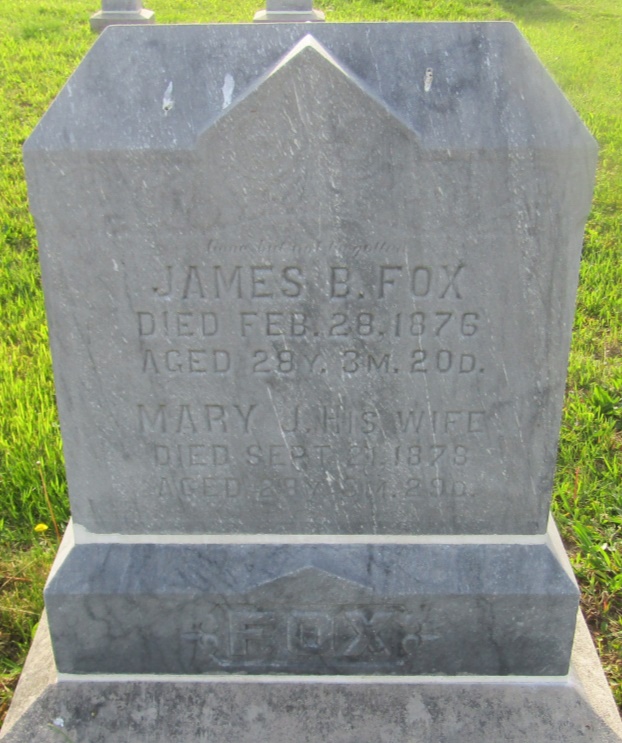 No further information found at this time